Об утверждении Положения об организации и проведении публичных слушаний в муниципальном образовании Жемчужинское сельское поселение Нижнегорского района Республики КрымВ целях соблюдения права человека на благоприятные условия жизнедеятельности, обсуждения проектов муниципальных правовых актов по вопросам местного значения с участием жителей Жемчужинского сельского поселения Нижнегорского района Республики Крым, в соответствии с Конституцией Российской Федерации, Градостроительным кодексом Российской Федерации, Федеральным законом от 6 октября 2003 года № 131-ФЗ «Об общих принципах организации местного самоуправления в Российской Федерации», Уставом муниципального образования Жемчужинское сельское поселение Нижнегорского района Республики Крым, Жемчужинский сельский совет Нижнегорского района Республики Крым РЕШИЛ:1. Утвердить Положение об организации и проведении публичных слушаний в муниципальном образовании Жемчужинское сельское поселение Нижнегорского района Республики Крым согласно приложению.2. Решение Жемчужинского сельского совета Нижнегорского района Республики Крым от 6 апреля 2015 года № 4 «Об утверждении Положения об организации и проведении публичных слушаний в Жемчужинском сельском поселении Нижнегорского района Республики Крым» считать утратившим силу.3. Обнародовать настоящее решение на информационном стенде Жемчужинского сельского совета Нижнегорского района Республики Крым по адресу: Нижнегорский район, с.Жемчужина, ул.Школьная,2 и на официальном сайте Жемчужинского сельского поселения Нижнегорского района Республики Крым в информационно-телекоммуникационной сети «Интернет» (http://жемчужинское-сп.рф).4. Настоящее решение вступает в силу с момента его подписания и обнародования.5. Контроль за исполнением настоящего решения оставляю за собой.Председатель Жемчужинского сельского совета - глава администрации Жемчужинского сельского поселения					С.И.ЧупиковПриложение к решению Жемчужинского сельского совета Нижнегорского района Республики Крымот 26 марта 2021 года № 14/7ПОЛОЖЕНИЕоб организации и проведения публичных слушаний в муниципальном образовании Жемчужинское сельское поселение Нижнегорского района Республики КрымНастоящее Положение об организации и проведения публичных слушаний в муниципальном образовании Жемчужинское сельское поселение Нижнегорского района Республики Крым (далее–Положение) разработано в соответствии с Конституцией Российской Федерации, Градостроительным кодексом Российской Федерации, Федеральным законом от 6 октября 2003 года № 131-ФЗ «Об общих принципах организации местного самоуправления в Российской Федерации» (далее – Федеральный закон № 131-ФЗ) и Уставом муниципального образования Жемчужинское сельское поселение Нижнегорского района Республики Крым (далее - Устав) и устанавливает порядок организации и проведения публичных слушаний в муниципальном образовании Жемчужинское сельское поселение Нижнегорского района Республики Крым.Глава 1.ОБЩИЕ ПОЛОЖЕНИЯСтатья 1.Основныепонятия	В настоящем Положении используются следующие основные понятия:публичные слушания - форма реализации прав жителей Жемчужинского сельского поселения Нижнегорского района Республики Крым (далее - Поселение) на участие в процессе принятия решений органами местного самоуправления по средством публичного обсуждения проектов муниципальных правовых актов по вопросам местного значения Поселения, а также для обсуждения вопросов, определенных федеральным законодательством, настоящим Положением;	инициативная группа–гражданин или группа граждан Российской Федерации, имеющие право на участие в публичном слушании;представитель общественности - физическое лицо, в том числе представители юридических лиц, объединений, имеющее право принимать участие в обсуждении рассматриваемого вопроса, присутствующее на публичных слушаниях. К представителям общественности не относятся лица, в силу служебных обязанностей принимающие решения по вопросам, вынесенным на публичные слушания, представляющие органы местного самоуправления или государственной власти или участвующие в их деятельности на основании возмездного договора;участники публичных слушаний - органы местного самоуправления и их представители, представители общественности, эксперты публичных слушаний, члены рабочей группы по проведению публичных слушаний;участники публичных слушаний, имеющие право на выступление - органы местного самоуправления и их представители, представители общественности, подавшие в установленные статьей 6 настоящего Положения сроки свои заявки на выступление по вопросам публичных слушаний;рабочая группа - коллегиальный орган, осуществляющий организационные действия по подготовке и проведению публичных слушаний, сформированный на паритетных началах из должностных лиц органов местного самоуправления Поселения, депутатов Жемчужинского сельского совета Нижнегорского района Республики Крым (далее – Жемчужинский сельский совет), представителей общественности и инициативных групп граждан;общественные обсуждения - используемое в целях общественного контроля публичное обсуждение общественно значимых вопросов, а также проектов решений органов местного самоуправления с обязательным участием в таком обсуждении уполномоченных лиц органа местного самоуправления и организаций, представителей граждан и общественных объединений, интересы которых затрагиваются соответствующим решением. Особенности назначения, проведения и подготовка результатов общественных обсуждений определяются так же как к проведению публичных слушаний, за исключением требований, установленных законодательством и настоящим Положением.	эксперт публичных слушаний - лицо, обладающее специальными знаниями по вопросам публичных слушаний и определенное в этом статусе уполномоченным органом. Эксперт в письменном виде представляет рекомендации и предложения по вопросам публичных слушаний и принимает участие в прениях для их аргументации.Статья 2. Цели проведения публичных слушанийПубличные слушания проводятся в целях:доведения до населения Поселения полной и точной информации о проектах нормативных правовых актов Жемчужинского сельского совета, Администрации Жемчужинского сельского поселения Нижнегорского района Республики Крым (далее – Администрация поселения), Главы муниципального образования – председателя Жемчужинского сельского совета - главы Жемчужинского сельского поселения (далее - Глава поселения); обсуждения проектов муниципальных правовых актов по вопросам местного значения Поселения, которые выносятся на публичные слушания в обязательном порядке, с участием жителей поселения;выявления и учета общественного мнения по вопросам, выносимым на публичные слушания;оценки отношения населения Поселения к рассматриваемым проектам нормативных правовых актов Поселения;соблюдения права человека на благоприятные условия жизнедеятельности, прав и законных интересов правообладателей земельных участков и объектов капитального строительства;выявления предложений и рекомендаций со стороны населения по важнейшим мероприятиям, проводимым органами местного самоуправления, затрагивающих интересы населения Поселения.Подготовка, проведение и установление результатов публичных слушаний осуществляются на основании принципов открытости, гласности, добровольности, независимости экспертов. Участие в слушаниях является свободным и добровольным.Статья 3. Вопросы, выносимые на публичные слушанияПубличные слушания проводятся по вопросам местного значения. Результат публичных слушаний носит рекомендательный характер для органов местного самоуправления.На публичные слушания в обязательном порядке выносятся:проект Устава, а также проект решения Жемчужинского сельского совета о внесении изменений и дополнений в Устав, кроме случаев, когда в Устав вносятся изменения в форме точного воспроизведения положений Конституции Российской Федерации, федеральных законов, Конституции Республики Крым или законов Республики Крым в целях приведения Устава в соответствие с этими нормативными правовыми актами;проект местного бюджета поселения и отчет о его исполнении;проект стратегии социально - экономического развития Поселения;вопросы о преобразовании Поселения, за исключением случаев когда, в соответствии со статьей 13 Федерального закона № 131-ФЗ для преобразовании Поселения требуется получения согласия населения Поселения, выраженного путем голосования либо на сходах граждан;проект правил благоустройства территорий, проект, предусматривающий в несение изменений в правила благоустройства;иные вопросы, определенные федеральным законодательством.На общественные обсуждения, в соответствии с настоящим Положением с учетом положений Федерального закона от 21 июля 2014 года № 212-ФЗ «Об основах общественного контроля в Российской Федерации» в обязательном порядке выносятся вопросы муниципального управления в сферах охраны окружающей среды и в других сферах в случаях, установленных федеральными законами, законами Республики Крым, муниципальными нормативными правовыми актами.Возможно вынесение на публичные слушания, общественные обсуждения иных вопросов определенных законодательством Российской Федерации, Республики Крым, по вопросам переданных полномочий органов местного самоуправления, путем заключений соглашений в соответствии с частью 4 статьи 15 Федерального закона № 131-ФЗ..Допускается одновременное проведение публичных слушаний, общественных обсуждений по нескольким вопросам, если это не препятствует всестороннему и полному обсуждению каждого вопроса.Организация и проведение публичных слушаний финансируются за счет средств местного бюджета, если иное не установлено законодательством Российской Федерации.Статья 4. Инициаторы публичных слушанийПубличные слушания проводятся по инициативе населения, Жемчужинского сельского совета, Главы поселения, Администрации поселения в соответствии с настоящим Положением.Инициатива населения по проведению публичных слушаний может исходить от группы граждан, достигших возраста 18 лет численностью не менее 10 человек.Глава 2. НАЗНАЧЕНИЕ ПУБЛИЧНЫХ СЛУШАНИЙСтатья 5. Назначение публичных слушанийПубличные слушания, проводимые по инициативе населения или Жемчужинского сельского совета, назначаются решением Жемчужинского сельского совета.Публичные слушания, проводимые по инициативе Главы поселения назначаются распоряжением Главы поселения.Публичные слушания, проводимые по инициативе Администрации поселения назначаются постановлением Администрации поселения.Публичные слушания проводятся по вопросам, отнесенным законодательством Российской Федерации к полномочиям органов местного самоуправления.Для выдвижения инициативы населения о проведении публичных слушаний и для сбора подписей жителей в поддержку инициативы формируется инициативная группа в количестве не менее 10 человек. Инициативная группа представляет в Жемчужинский сельский совет:1) заявление о назначении публичных слушаний с указанием вопроса публичных слушаний и обоснование необходимости их проведения, подписанное уполномоченным представителем инициативной группы граждан согласно приложению 1)2) проект муниципального правового акта в случае его внесения на рассмотрение на публичных слушаниях);3) пояснительную записку, содержащую обоснование необходимости принятия муниципального правового акта, с указанием его целей и основных положений (в случае его внесения на рассмотрение на публичных слушаниях);4) финансово-экономическое обоснование (в случае внесения на рассмотрение на публичных слушаниях муниципального правового акта, реализация которого потребует дополнительных материальных и иных затрат);список инициативной группы граждан по форме согласно приложению 2;протокол собрания, на котором было принято решение о создании инициативной группы граждан;сопроводительное письмо, подписанное уполномоченным представителем инициативной группы, содержащее перечень представленных инициативной группой документов с указанием количества листов, а также докладчика проекта муниципального правового акта (в случае внесения проекта муниципального правового акта на рассмотрение на публичных слушаниях).Заявление и протокол должны быть подписаны председательствующим (уполномоченным представителем инициативной группы граждан) и секретарем собрания инициативной группы.Заявление считается поданным, если в Жемчужинский сельский совет представлены одновременно все документы, определенные в подпункте 2.1. настоящей статьи.В тридцатидневный срок, со дня поступления в Жемчужинский сельский совет заявления и прилагаемых к нему документов инициативной группой должны быть собраны и представлены подписи жителей, поддерживающих инициативу проведения публичных слушаний - по форме согласно приложению 3 к настоящему Положению, в количестве не менее ста подписей жителей Поселения, достигших возраста 18 лет.Подписи могут собираться со дня, следующего за днем подачи заявления о выдвижении инициативы о проведении публичных слушаний в Жемчужинский сельский совет. Не допускается вносить в подписной лист сведения нерукописным способом или карандашом. Исправления в соответствующих сведениях о гражданах и в датах их внесения в подписной лист и удостоверительной надписи должны быть соответственно оговорены гражданами и сборщиками подписей.Жемчужинский сельский совет создает рабочую группу и проводит проверку представленных в подписных листах сведений в десятидневный срок со дня представления подписных листов.По результатам проверки подписей и данных, содержащихся в подписных листах, подпись может быть признана действительной либо недействительной. Подпись является действительной, если не установлена ее недействительность в соответствии с настоящим Положением.Недействительными подписями, то есть подписями, собранными с нарушением порядка сбора подписей и (или) оформления подписного листа, признаются:подписи, собранные вне периода сбора подписей;подписи жителей Поселения не достигших возраста18 лет;подписи граждан без указания даты собственноручного внесения своей подписи в подписной лист;подписи, сведения о которых внесены в подписной лист нерукописным способом или карандашом;подписи с исправлениями в соответствующих им сведениях о гражданах и в датах их внесения в подписной лист, если эти исправления специально не оговорены гражданами, сборщиками подписей;все подписи в подписном листе, форма которого не соответствует требованиям приложения 3 к настоящему Положению.Результаты проверки оформляются протоколом проверки подписных листов (приложение 4). На очередном заседании Жемчужинского сельского совета, в пятнадцатидневный срок со дня поступления подписных листов, принимается решение о назначении публичных слушаний либо об отклонении заявления о назначении публичных слушаний в случаях, если:выносимые на публичные слушания вопросы не относятся к компетенции органов местного самоуправления за исключением случаев, предусмотренных в статье 3 данного положения;количество представленных действительных подписей недостаточно для выдвижения инициативы населения о проведении публичных слушаний;не соблюден порядок выдвижения инициативы;предлагаемый к рассмотрению проект муниципального нормативного правового акта не соответствует положениям Конституции Российской Федерации, федеральным конституционным законам, федеральным законам, иным нормативным правовым актам;с даты проведения публичных слушаний на которые был вынесен аналогичный вопрос, прошло менее года.Отклонение заявления о назначении публичных слушаний не является препятствием для повторного внесения инициативной группой документов для назначения публичных слушаний при условии устранения нарушений, вызвавших отказ.Вопрос о назначении публичных слушаний рассматривается Жемчужинским сельским советом в соответствии с настоящим Положением.В случае отклонения заявления о назначении публичных слушаний Жемчужинский сельский совет в пятидневный срок, исчисляемый в рабочих днях, направляет в адрес уполномоченного представителя инициативной группы граждан письменное мотивированное уведомление.Жемчужинский сельский совет, Глава поселения, Администрация поселения, назначившие публичные слушания, принимают соответствующие муниципальные акты, содержащие информацию о вопросе, сроках, времени месте проведения слушаний, составе рабочей группы, порядке учета предложений и участия граждан в обсуждении проекта муниципального правового акта, выносимого на публичные слушания.Дата проведения публичных слушаний – устанавливается в двадцатидневный срок со дня принятия муниципального правового акта о назначении публичных слушаний, если иное не установлено федеральным законодательством, Уставом и настоящим Положением.Статья 6. Информирование о публичных слушанияхИнформирование жителей Поселения о назначении публичных слушаний осуществляется путем опубликования на информационном стенде и на официальном сайте Поселения в семидневный срок, исчисляемый в календарных днях, до дня проведения публичных слушаний (если иное не предусмотрено, федеральным законодательством, Уставом, настоящим Положением) муниципального правового акта о назначении публичных слушаний с приложенным проектом обсуждаемого муниципального правового акта (в случае его внесения на рассмотрение на публичные слушания).Решение (постановление, распоряжение) о назначении публичных слушаний вступает в силу со дня принятия. Решение (постановление, распоряжение) о назначении публичных слушаний, проект муниципального правового акта, выносимого на публичные слушания, подлежат опубликованию и обнародованию в средствах массовой информации, учрежденных Уставом для официального опубликования нормативных правовых актов и иной официальной информации, а также на официальном сайте Поселения в сети Интернет.Результаты публичных слушаний публикуются на информационном стенде и на официальном сайте Поселения.Глава 3. ПОДГОТОВКА И ПРОВЕДЕНИЕ ПУБЛИЧНЫХ СЛУШАНИЙСтатья 7. Организация подготовки и проведение публичных слушанийОрган местного самоуправления, принявший решение о назначении публичных слушаний, формирует рабочую группу из числа депутатов Жемчужинского сельского совета, сотрудников Администрации поселения, представителей общественных организаций, инициативной группы граждан (если инициатором проведения публичных слушаний выступила инициативная группа граждан) в количестве не менее трех человек. Орган, назначивший проведение публичных слушаний, назначает председательствующего и секретаря. Рабочая группа правомочна принимать решения при наличии на заседании более половины ее членов.Рабочая группа обязана обеспечить беспрепятственный доступ в помещение, в котором проводятся слушания, желающим участвовать в слушаниях.В день проведения публичных слушаний рабочая группа организует регистрацию участников публичных слушаний.Публичные слушания проводятся в удобное для жителей Поселения время.Председательствующим на публичных слушаниях является председатель рабочей группы. Председательствующий объявляет о начале публичных слушаний, оглашает наименование проекта правового акта (вопроса), вынесенного на публичные слушания, указывает инициатора и основание проведения публичных слушаний, сообщает о лицах, участвующих в открытом заседании, разъясняет порядок проведения публичных слушаний.Затем слово предоставляется одному из членов рабочей группы для доклада по предмету публичных слушаний, при необходимости – иным лицам, определенным рабочей группой, для содоклада, по окончании которых лица, участвующие в публичных слушаниях, вправе задавать вопросы докладчику (содокладчику), членам рабочей группы.Далее председательствующий предоставляет слово в порядке очередности лицам, зарегистрированным в качестве выступающих на публичных слушаниях, для выступления по предмету публичных слушаний.Председательствующий имеет право на внеочередное выступление.Лица, участвующие в слушаниях, выступают только с разрешения председательствующего.Выступающие не вправе употреблять в своей речи грубые, оскорбительные выражения, наносящие вред чести и достоинству граждан и должностных лиц, призывать к незаконным действиям, использовать заведомо ложную информацию, допускать необоснованные обвинения в чей-либо адрес.Выступления на публичных слушаниях должны быть связаны с предметом слушаний.3. Председательствующий на слушаниях вправе принять решение о перерыве в слушаниях и об их продолжении в другое время.Председательствующий ведет публичные слушания и следит за порядком обсуждения вопросов. Участники слушаний обязаны соблюдать порядок на заседаниях. Лица, участвующие в публичных слушаниях, не вправе мешать проведению открытого заседания. При необходимости председательствующий вправе принять меры по удалению нарушителей из зала заседаний.В случае возникновения на публичных слушаниях чрезвычайных обстоятельств, а также невозможности пресечения грубого нарушения порядка председательствующий объявляет перерыв. В этом случае слушания считаются прерванными на 20 минут.4. Председательствующий в порядке очередности предоставляет слово для выступления участникам слушаний.Участвующие в публичных слушаниях лица вправе задавать вопросы и выступать по существу рассматриваемого вопроса.5. Для выступления на слушаниях отводится:1) на вступительное слово председательствующего - до 15 минут;2) на доклад инициатора проведения публичных слушаний (представителя инициатора) - до 20 минут;3) на выступления экспертов (зачитывание заключений экспертов) – до 20 минут;4) на выступление участников до 10 минут.	6. По окончании выступлений экспертов председательствующий дает возможность участникам задать уточняющие вопросы, выступить в прениях. Время ответов на вопросы не может превышать времени основного выступления эксперта. Время выступления в прениях - до 10 минут. Все участники публичных слушаний выступают только с разрешения председательствующего.Участники слушаний, в том числе и эксперты, вправе снять свои рекомендации и (или) присоединиться к предложениям, выдвинутым другими участниками публичных слушаний.По итогам обсуждений составляется единый список предложений и рекомендаций по решению вопроса (вопросов) местного значения, вынесенного на публичные слушания, за исключением предложений и рекомендаций, снятых участниками публичных слушаний.Председательствующий ставит на голосование присутствующих итоговый вариант решения вопроса (вопросов) местного значения. Решения на публичных слушаниях принимаются путем открытого голосования простым большинством голосов от числа зарегистрированных участников слушаний. 	Каждый присутствующий на слушаниях обладает одним голосом, который он отдает за предложенное решение вопроса местного значения, против него или воздерживается от голосования. Результаты голосования заносятся в протокол.Проведение публичных слушаний сопровождается ведением протокола. Протокол публичных слушаний оформляется рабочей группой не позднее пяти рабочих дней после истечения срока для приема письменных предложений и замечаний по проекту (вопросу), вынесенному на публичные слушания. Протокол подписывает председательствующий.10. В протоколе публичных слушаний указываются:1) наименование проекта правового акта (вопроса), по которому проводились публичные слушания;2) инициатор проведения публичных слушаний (в случае если инициатором проведения публичных слушаний являлось население Поселения, указываются также: количество членов инициативной группы;3) дата, номер и наименование нормативного правового акта о назначении публичных слушаний;4) дата, источник опубликования (обнародования) нормативного правового акта о назначении публичных слушаний;5) дата, время и место проведения публичных слушаний;6) количество поступивших предложений и замечаний по проекту (вопросу) вынесенному на публичные слушания;7) количество предложений об изменении проекта правового акта, включенных в перечень предложений об изменении проекта правового акта, вынесенного на публичные слушания, в том числе количество предложений, рекомендованных рабочей группой к принятию или к отклонению (количество предложений по вопросу, вынесенному на публичные слушания, включенных в перечень предложений по вопросу, вынесенному на публичные слушания, в том числе количество предложений, которые рабочей группой рекомендовано учесть или отклонить);8) решения (рекомендации), принятые по итогам открытого заседания;9) дата подписания протокола о результатах публичных слушаний.10. К протоколу публичных слушаний прикладывается перечень предложений по вопросу, вынесенному на публичные слушания.На основании протокола публичных слушаний, в трехдневный срок, исчисляемый в рабочих днях, со дня проведения публичных слушаний, составляется заключение о результатах публичных слушаний), в котором указываются:1) наименование проекта правового акта (вопроса), по которому проводились публичные слушания;2) инициатор проведения публичных слушаний (в случае если инициатором проведения публичных слушаний являлось население Поселения, указываются также: количество членов инициативной группы;3) дата, номер и наименование нормативного правового акта о назначении публичных слушаний;4) дата, источник опубликования (обнародования) нормативного правового акта о назначении публичных слушаний;5) дата, время и место проведения публичных слушаний;6) количество поступивших предложений и замечаний по проекту (вопросу) вынесенному на публичные слушания;7) решения (рекомендации), принятые по итогам публичных слушаний;8) дата подписания заключения о публичных слушаниях.Заключение о результатах публичных слушаний подписывается председателем и подлежит опубликованию (обнародованию) в порядке, установленном для официального опубликования (обнародования) муниципальных правовых актов.Заключение о результатах публичных слушаний носит рекомендательный характер, за исключением случаев установленных законодательством Российской Федерации. Орган местного самоуправления, к компетенции которого относится решение вопроса либо принятие нормативного правового акта, являвшегося предметом обсуждения на публичных слушаниях, учитывает решение, принятое на публичных слушаниях, при решении соответствующего вопроса или принятии соответствующего правового акта. В случаях, предусмотренных законодательством, нормативный правовой акт не может быть принят без учета мнения населения.Глава 4. ОСОБЕННОСТИ ОРГАНИЗАЦИИ И ПРОВЕДЕНИЯ ПУБЛИЧНЫХ СЛУШАНИЙ, ОБЩЕСТВЕННЫХ ОБСУЖДЕНИЙСтатья 8. Особенности рассмотрения на публичных слушаниях проекта Устава и проекта решения Жемчужинского сельского совета о внесении изменений в УставПроект Устава и проект решения Жемчужинского сельского совета о внесении изменений и дополнений в Устав рассматривается на публичных слушаниях с учетом особенностей, предусмотренных Федеральным законом № 131-ФЗ.Проект Устава и проект решения Жемчужинского сельского совета о внесении изменений и дополнений в Устав подлежит официальному опубликованию (обнародованию) не позднее, чем за тридцать дней до дня рассмотрения Жемчужинским сельским советом вопроса о его принятии. Одновременно публикуются порядок учета предложений по указанному проекту, порядок участия граждан в его обсуждении, а так же нормативный правовой акт о назначении публичных слушаний по проекту.Не требуется официальное опубликование (обнародование) порядка учета предложений по проекту решения Жемчужинского сельского совета о внесении изменений и дополнений в Устав, а также порядка участия граждан в его обсуждении в случае, когда в Устав вносятся изменения в форме точного воспроизведения положений Конституции Российской Федерации, федеральных законов, Конституции Республики Крым, законов Республики Крым в целях приведения Устава в соответствии с этими нормативными правовыми актами.Публичные слушания по проекту Устава или проекту решения Жемчужинского сельского совета о внесении изменений и дополнений в Устав проводятся в сроки, установленные Уставом, но не ранее, чем через семь дней после опубликования указанных проектов.Уполномоченным органом по проведению публичных слушаний по проекту Устава или проекту решения Жемчужинского сельского совета о внесении изменений и дополнений в Устав является рабочая группа.Статья 9. Особенности рассмотрения на публичных слушаниях проекта местного бюджета и отчета о его исполненииПроект местного бюджета поселения и годовой отчет о его исполнении рассматриваются на публичных слушаниях с учетом особенностей, предусмотренных Бюджетным кодексом Российской Федерации, иными федеральными законами, Уставом, Положением о бюджетном процессе Поселения.Органом, осуществляющим проведение публичных слушаний по проекту местного бюджета и отчету об исполнении местного бюджета, является Администрация поселения.Публичные слушания по проекту бюджета и отчета о его исполнении назначаются Администрацией поселения.Постановление о назначении публичных слушаний по проекту местного бюджета поселения, отчету об его исполнении должно быть опубликовано в десятидневный срок после его принятия.Публичные слушания по проекту местного бюджета, отчету об исполнении местного бюджета проводятся не ранее чем через семь календарных дней после опубликования проекта местного бюджета (отчета об исполнении местного бюджета).Статья 10. Особенности рассмотрения на публичных слушаниях проекта стратегии социально-экономического развития ПоселенияВопросы, касающиеся проектов стратегии социально-экономического развития Поселения, выносятся на публичные слушания с учетом особенностей, предусмотренных Федеральным законом № 131-ФЗ, Федеральным законом от 28 июня 2014 года № 172-ФЗ «О стратегическом планировании в Российской Федерации».Статья 11. Особенности рассмотрения на публичных слушаниях вопроса о преобразовании муниципального образованияПубличные слушания по вопросу о преобразовании муниципального образования проводятся в случаях, предусмотренных статьей 13 Федерального закона № 131-ФЗ, за исключением части 5 статьи 13 указанного Федерального закона.Уполномоченным органом по проведению публичных слушаний по вопросу о преобразовании муниципального образования является рабочая группа.Статья 12. Особенности рассмотрения на общественных обсуждениях, публичных слушаниях вопросов по проектам документов территориального планирования муниципальных образованийВопросы, касающиеся проектов генеральных планов, проектов правил землепользования и застройки, проектов планировки территории, проектов межевания территории, проектов, предусматривающим внесение изменений в один из указанных утвержденных документов, проектов решений о предоставлении разрешения на условно разрешенный вид использования земельного участка или объекта капитального строительства, проектов решений о предоставлении разрешения на отклонение от предельных параметров разрешенного строительства, реконструкции объектов капитального строительства, вопросов изменения одного вида разрешенного использования земельных участков и объектов капитального строительства на другой вид такого использования при отсутствии утвержденных правил землепользования и застройки также могут выноситься на публичные слушания, общественные обсуждения с учетом положений, установленных Градостроительным кодексом Российской Федерации и Федеральным законом № 131- ФЗ.Особенности организации и проведения общественных обсуждений, публичных слушаний по проектам документов территориального планирования поселений установлены статьей 5.1., статьей 28 Градостроительного кодекса Российской Федерации.Статья 13. Особенности проведения общественных обсуждений об оценке воздействия намечаемой деятельности на окружающую средуПредметом рассмотрения общественных обсуждений является оценка возможных воздействий на окружающую среду на территории Поселения от намечаемой деятельности.Инициатором общественных обсуждений является:заказчик - юридическое или физическое лицо (группа граждан), отвечающие за подготовку документации по намечаемой деятельности в соответствии с нормативными требованиями, предъявляемыми к данному виду деятельности, и представляющие документацию по намечаемой деятельности на экспертизу;исполнитель работ по оценке воздействия на окружающую среду -юридическое или физическое лицо, осуществляющее проведение оценки воздействия на окружающую среду (заказчик или физическое (юридическое) лицо, которому заказчик предоставил право на проведение работ по оценке воздействия на окружающую среду);любое общественное объединение (организация), осуществляющее согласно своему уставу деятельность в области охраны окружающей среды (сохранение социально-культурных традиций, памятников истории и т.д.) и территориальная сфера деятельности которого распространяется на территорию муниципального образования.Темой общественных обсуждений является оценка воздействия на окружающую среду намечаемой хозяйственной и иной деятельности, являющейся объектом экологической экспертизы.Инициатором общественных обсуждений в адрес Главы поселения направляется в письменном виде заявление о проведении обсуждений с приложением документации, содержащей общее описание намечаемой деятельности, краткое описание объекта обсуждения, предполагаемые дату, время и место проведения общественных обсуждений.Глава поселения назначает ответственных должностных лиц за подготовку вопроса, выносимого на общественные обсуждения.Ответственные должностные лица осуществляют проверку материалов, представленных инициатором общественных обсуждений, на соответствие требованиям законодательства Российской Федерации об экологической экспертизе в течение десяти дней. В случае несоответствия состава материалов требованиям законодательства инициатор общественных обсуждений в течение тридцати дней уведомляется о необходимости устранить выявленные нарушения. Невыполнение этого указания в течение двух месяцев влечет возвращение материалов инициатору общественных обсуждений без организации обсуждения.После установления соответствия состава представленных материалов требованиям законодательства ответственные должностные лица направляют документы в Жемчужинский сельский совет, который принимает решение о дате и месте проведения общественных обсуждений.Общественные обсуждения проводятся на территории населенного пункта, вблизи которого или на территории которого запланирована реализация намечаемой деятельности. Информация о сроках и месте доступности предварительного варианта материалов по оценке воздействия на окружающую среду, о дате и месте проведения общественных обсуждений публикуется в средствах массовой информации, не позднее, чем за тридцать дней до окончания проведения общественных обсуждений.Заказчик также сообщает данную информацию заинтересованной общественности, интересы которой прямо или косвенно могут быть затронуты в случае реализации намечаемой деятельности или которая проявила свой интерес к процессу оценки воздействия и другим участникам процесса оценки воздействия на окружающую среду, которые могут не располагать доступом к указанным средствам массовой информации.Доступ к материалам по оценке воздействия на окружающую среду обеспечивается заказчиком в течение всего срока с момента утверждения и до принятия решения о реализации намечаемой деятельности.В течение пяти дней со дня принятия решения о проведении общественных обсуждений должностными лицами органа местного самоуправления, ответственными за данный вопрос, при участии инициатора общественных обсуждений направляется информация на опубликование. Информирование общественности и других участников оценки воздействия на окружающую среду на этапе уведомления, предварительной оценки и составления технического задания на проведение оценки воздействия на окружающую среду осуществляется заказчиком. Информация в кратком виде публикуется в официальных изданиях федеральных органов исполнительной власти (для объектов экспертизы федерального уровня), в официальных изданиях органов Республики Крым и в официальных публикаторах официальной информации органов местного самоуправления, на территории которых намечается реализация объекта государственной экологической экспертизы, а так же на территории которых намечаемая хозяйственная и иная деятельность может оказать воздействие на окружающую среду.Информация должна содержать сведения о:1) названии, целях и месторасположении намечаемой деятельности;2) наименовании и адресе заказчика или его представителя;3) примерных сроках проведения оценки воздействия на окружающую среду;органе, ответственном за организацию общественного обсуждения;предполагаемой форме общественного обсуждения, а так же форме представления замечаний и предложений;сроках и месте доступности технического задания по оценке воздействия на окружающую среду;иной информации.Специалисты органа местного самоуправления, ответственные за проведение общественных обсуждений, принимают и документируют замечания и предложения от общественности в течение тридцати дней со дня опубликования информации. Данные замечания и предложения зачитываются в ходе проведения общественных обсуждений и вносятся в протокол.Приложение 1 к Положению об организации и проведении публичных слушанийв муниципальном образовании Жемчужинское сельское поселение Нижнегорского района Республики КрымЗАЯВЛЕНИЕО НАЗНАЧЕНИИ ПУБЛИЧНЫХ СЛУШАНИЙИнициативная группа в количестве	человек, список прилагается, предлагает назначить по инициативе населения Жемчужинского сельского поселения Нижнегорского района Республики Крым публичные слушания по вопросу:Обоснование необходимости проведения публичных слушаний:Приложение (указываются фактически представляемые документы):проект муниципального правового акта (в случае внесения);пояснительная записка;финансово-экономическое обоснование (в случае внесения муниципального правового акта, реализация которого потребует дополнительных материальных и иных затрат);список инициативной группы граждан;протокол собрания, на котором было принято решение о создании инициативной группы граждан;сопроводительное письмо.Уполномоченный представительинициативной группы граждан			(подпись)	(Ф.И.О.)Секретарьинициативной группы граждан 			(подпись)	(Ф.И.О.)Приложение 2 к Положению об организации и проведении публичных слушанийв муниципальном образовании Жемчужинское сельское поселение Нижнегорского района Республики КрымСПИСОКЧЛЕНОВ ИНИЦИАТИВНОЙ ГРУППЫУполномоченный представительинициативной группы граждан				(подпись)	(Ф.И.О.)Приложение 3 к Положению об организации и проведении публичных слушанийв муниципальном образовании Жемчужинское сельское поселение Нижнегорского района Республики КрымПОДПИСНОЙ ЛИСТПУБЛИЧНЫХ СЛУШАНИЙПо вопросу:«		»Мы, нижеподписавшиеся, поддерживаем проведение публичных слушаний по инициативе населения Жемчужинского сельского поселения Нижнегорского района Республики Крым по вопросу:«		»Подписной лист удостоверяю:(фамилия, имя, отчество, серия, номер и дата выдачи паспорта или документа, заменяющего паспорт гражданина, с указанием наименования или кода выдавшего его органа, адрес места жительства лица, собиравшего подписи, его подпись и дата ее внесения).Уполномоченный представительинициативной группы граждан			(подпись)	(Ф.И.О.)Приложение 4к Положению об организации и проведении публичных слушанийв муниципальном образовании Жемчужинское сельское поселение Нижнегорского района Республики КрымПРОТОКОЛПРОВЕРКИ ПОДПИСНЫХ ЛИСТОВ ПУБЛИЧНЫХ СЛУШАНИЙПо вопросу:«	»Количество представленных в Жемчужинский сельский совет Нижнегорского района Республики Крым подписей граждан, поддерживающих инициативу проведения публичных слушаний	.Проверено подписей избирателей		, из них признаны: недействительными	по следующим причинам:	;	.Количество недействительных подписей-	.Из фактически представленных в Жемчужинский сельский совет, общее количество действительныхУполномоченный представительинициативной группы граждан	(подпись)	(Ф.И.О.)РЕСПУБЛИКА КРЫМНИЖНЕГОРСКИЙ РАЙОНЖЕМЧУЖИНСКИЙ СЕЛЬСКИЙ СОВЕТ14-я сессия 2–го созываРЕШЕНИЕ № 14/726 марта 2021 года							с.Жемчужина№п/пФамилия, имя, отчество и годрождения (в возрасте18 лет - число и месяц рождения)Адрес места жительстваПаспортные данные(серия, номер документа, удостоверяющего личность, кем и когда выдан)Личнаяподпись№п/пФамилия,имя,отчествоГод рождения в возрасте 18 лет (дополнительночисло	и	месяц рождения)Адрес места жительстваСерия и номер паспорта или документа, заменяющего паспорт гражданинаЛичнаяподписьподписей составляет.Руководитель рабочей группыЧлены рабочей группы(подпись)(Ф.И.О.)(подпись)(Ф.И.О.)(дата,время)Секретарь инициативной группы граждан_	(подпись)(Ф.И.О.)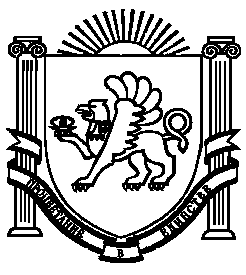 